PAUTA DA SESSÃO ORDINÁRIA - 05 de Dezembro de 2023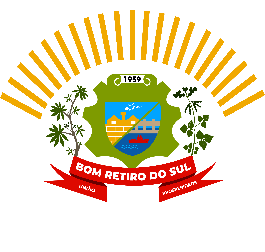 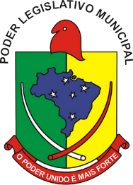 Invocando a proteção de Deus Declaro Aberta esta Sessão que é de Caráter Ordinário e Convido a Todos para Rezar o Pai Nosso.Declaro aberto I – PEQUENO EXPEDIENTE:    Declaro aberto II – GRANDE EXPEDIENTE: Discussão das matérias apresentadas:  (5 minutos para cada vereador que o desejar)  III- COMUNICAÇÃO DOS LÍDERES DE BANCADA:      (3 minutos para cada Líder que o desejar)  INTERVALO (Facultativo Até 15 Minutos).IV – DECLARO ABERTA A ORDEM DO DIA(Declaro ENCERRADA a Ordem do Dia) V- EXPLICAÇOES PESSOAIS: (5 minutos para cada vereador que o desejar) 	VI - NADA MAIS HAVENDO A TRATAR, INVOCANDO A PROTEÇÃO DE DEUS DECLARO ENCERRADA ESTA SESSÃO QUE FOI DE CARÁTER ORDINARIO E CONVIDO A TODOS OS PRESENTES PARA A PROXIMA SESSÃO ORDINÁRIA NO DIA 12 DE DEZEMBRO DE 2023Ata: 044/2023  PROJETOS DE LEI ORIUNDOS DO EXECUTIVO:INDICAÇÕES:013/2023 – FABIO PORTO MARTINS003/2023 – ASTOR JOSÉ ELYPROJETOS DE LEI ORIUNDOS DO LEGISLATIVO:ASTOR JOSÉ ELYCLOVIS PEREIRA DOS SANTOSDIOGO ANTONIOLLIFABIO PORTO MARTINSJAIRO MARTINS GARCIASJOÃO PEDRO PAZUCHSILVIO ROBERTO PORTZANTONIO GILBERTO PORTZJOÃO BATISTA FERREIRASILVIO ROBERTO PORTZMDBANTONIO GILBERTO PORTZUB CLOVIS PEREIRA DOS SANTOSPDTJAIRO MARTINS GARCIASPLJAIRO MARTINS GARCIASGOVJOÃO BATISTA FERREIRAPSBDIOGO ANTONIOLLIPTBVOTAÇÕES INDICAÇÕESPROJETOS DE LEI ORIUNDOS DO EXECUTIVO:013/2023 – FABIO PORTO MARTINS(Combate Mosquitos e Pernilongos)068/2023 - BAIXADO(Proibe a Queima de Fogos de Alto Impacto Sonoro)003/2023 – ASTOR JOSÉ ELY(Manutenção da Rua Irmã Arabella)079/2023 - BAIXADO(Código de Posturas)082/2023 - BAIXADO(Regulamenta o destino de bens pertecentes ao Municipio)117/2023 - BAIXADO(Institui a Lei do Patrocinio)134/2023 (Altera Disposições Lei 3913 - Comdica)135/2023 (Autorização Doação Bem Imóvel – Jonatan Azevedo Ind.Calçados)136/2023 (Cria o Conselho Mun. Da Promoção da Igualdade Racial)137/2023(Cria Fundo Municipal de Defesa Civil)138/2023(Dispõe sobre a transferencia da Coordenação de Cultura)PROJETOS DE LEI ORIUNDOS DO LEGISLATIVOEXPLICAÇÕES PESSOAISOBSERVAÇÕESASTOR JOSÉ ELYCLÓVIS PEREIRA DOS SANTOSDIOGO ANTONIOLLIFABIO PORTO MARTINSJAIRO MARTINS GARCIASJOÃO PEDRO PAZUCHSILVIO ROBERTO PORTZANTONIO GILBERTO PORTZJOÃO BATISTA FERREIRA